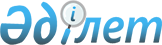 О внесении изменений в перечень секторов (подсекторов) услуг, в которых функционирует единый рынок услуг в рамках Евразийского экономического союзаРешение Высшего Евразийского экономического совета от 29 мая 2019 года № 6
      В соответствии с пунктом 40 Протокола о торговле услугами, учреждении, деятельности и осуществлении инвестиций (приложение № 16 к Договору о Евразийском экономическом союзе от 29 мая 2014 года), в целях реализации пункта 26 плана либерализации по сектору услуг по картографии, утвержденного Решением Высшего Евразийского экономического совета от 26 декабря 2016 г. № 23, и с учетом информации Евразийской экономической комиссии Высший Евразийский экономический совет решил:
      Внести в перечень секторов (подсекторов) услуг, в которых функционирует единый рынок услуг в рамках Евразийского экономического союза, утвержденный Решением Высшего Евразийского экономического совета от 23 декабря 2014 г. № 110, следующие изменения:
      дополнить пунктом 53 следующего содержания:
      "53. Услуги по картографии (из СРС 83540) в части услуг, состоящих в подготовке и уточнении картографической продукции открытого опубликования (пользования) в графической, цифровой и иных формах, предназначенной для широкого круга лиц (специальных, тематических и иных карт, планов, атласов, карт-схем и иной продукции), с использованием результатов съемок, других карт и других источников информации открытого пользования, получаемых из государственных фондов (за исключением услуг, осуществляемых в рамках государственных (муниципальных) закупок, регулируемых разделом XXII Договора о Евразийском экономическом союзе от 29 мая 2014 года)12.";
      дополнить сноской 12 следующего содержания:
      "12 Для Республики Армения, Республики Беларусь, Кыргызской Республики и Российской Федерации действует с даты вступления в силу Решения Высшего Евразийского экономического совета от 29 мая 2019 г. № 6, для Республики Казахстан – с 1 января 2025 г.". 
      Члены Высшего Евразийского экономического совета: 
					© 2012. РГП на ПХВ «Институт законодательства и правовой информации Республики Казахстан» Министерства юстиции Республики Казахстан
				
От Республики
Армения

От Республики
Беларусь

От Республики
Казахстан

От Кыргызской
Республики

От Российской
Федерации
